Занятие 4. Тема: «Каким путём исследователи собирают информацию?                        Могут ли ребята-дошкольники стать исследователями?»Тема вводного курса: «Методы исследования: сбор информации, обдумывание, наблюдения, беседы, фотографирование, опыты…»- Куда пришли дети? Где можно найти ответы на вопросы?- Кто поможет ребятам? (Сбор информации  - важный метод исследования)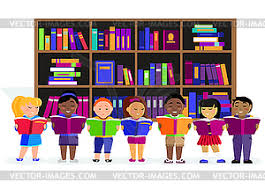 - Что делают дети? (Наблюдение – метод исследования)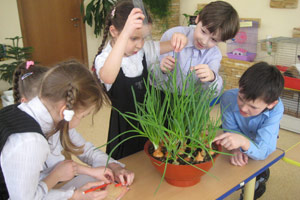 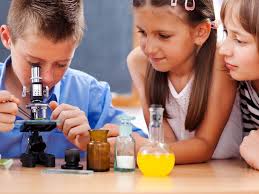 –Что делают ребята? (Обдумывание – необходимый метод исследования)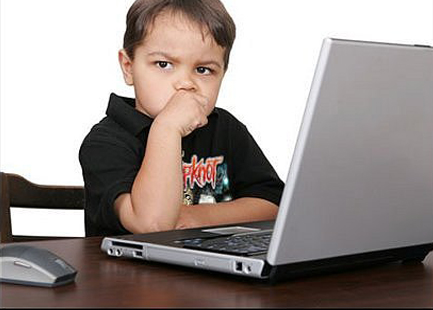 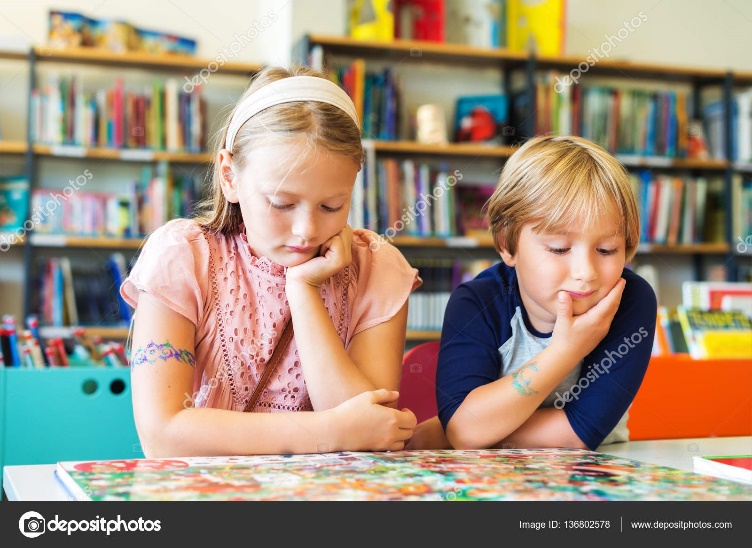 –Что делают эти люди? (Фотографирование – метод исследования)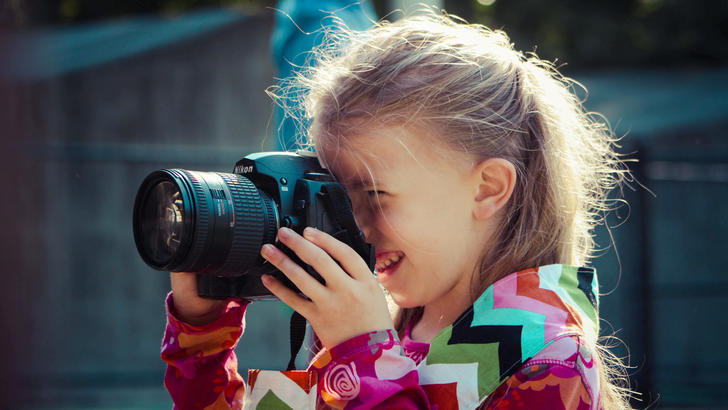 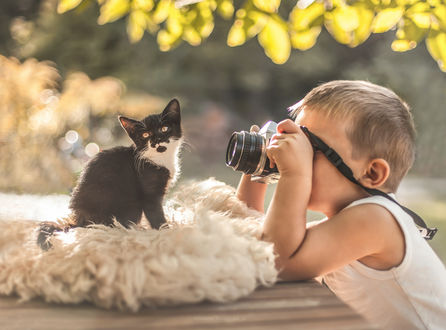 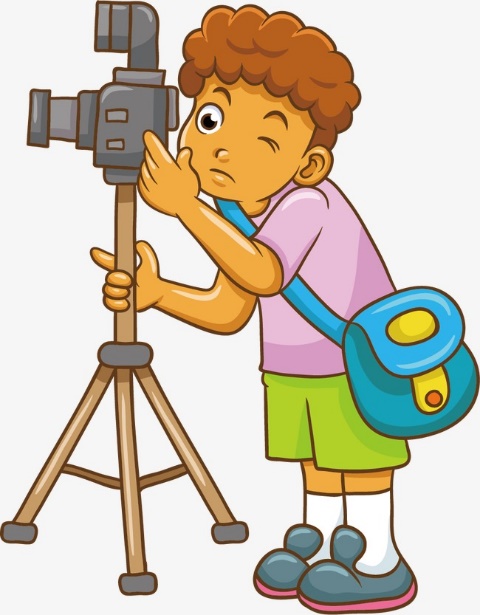 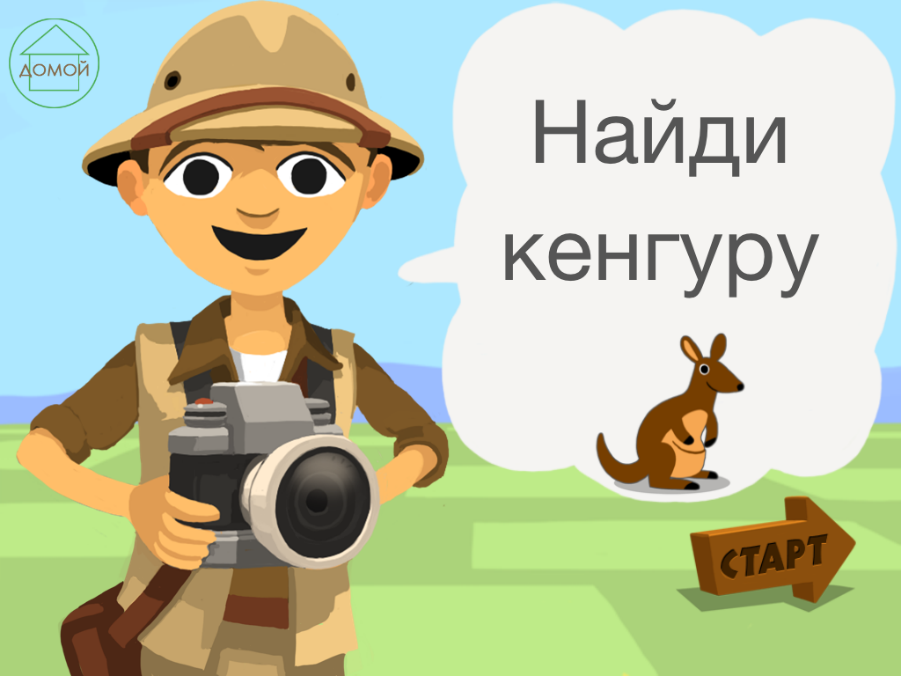 -А вы делали фотографии? Что вам нравится фотографировать?- Что делают ребята? (Опыты и эксперименты – методы исследования)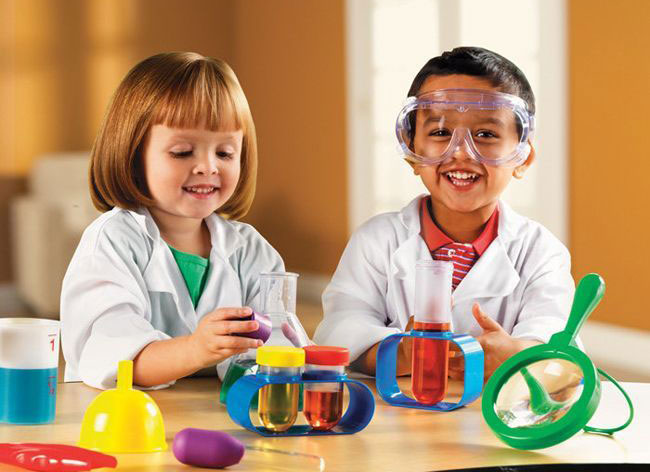 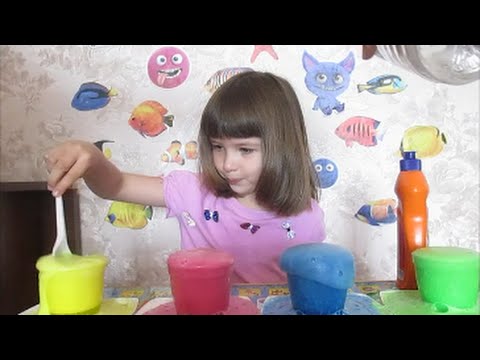 – Какой метод исследования применяет этот мальчик? А вы любите проводить наблюдения? 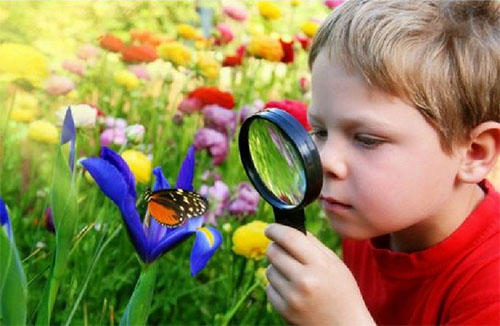 - Для чего нужен микроскоп? Кто из вас смотрел в микроскоп? Что рассматривали?      Интересных вам исследований!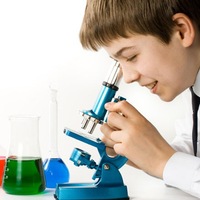 